Exhibit ECurrent OMB Control Number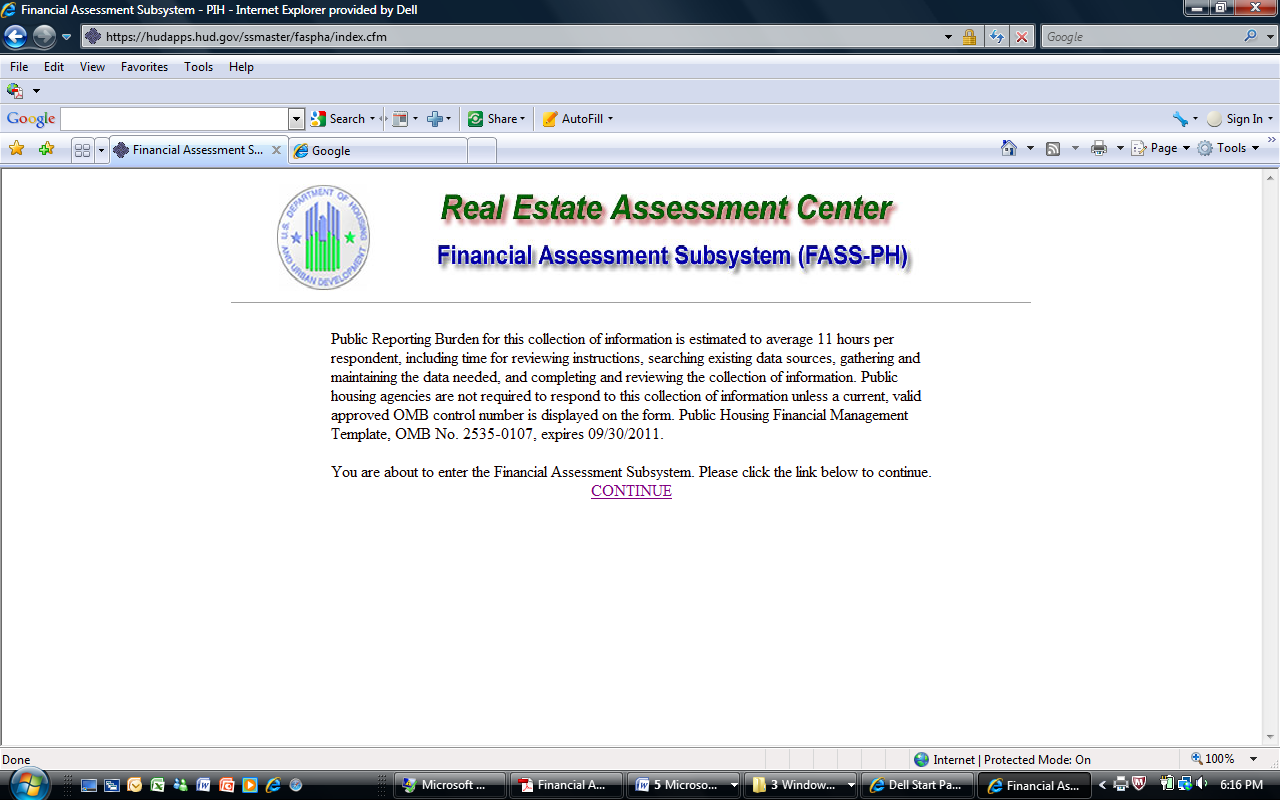 